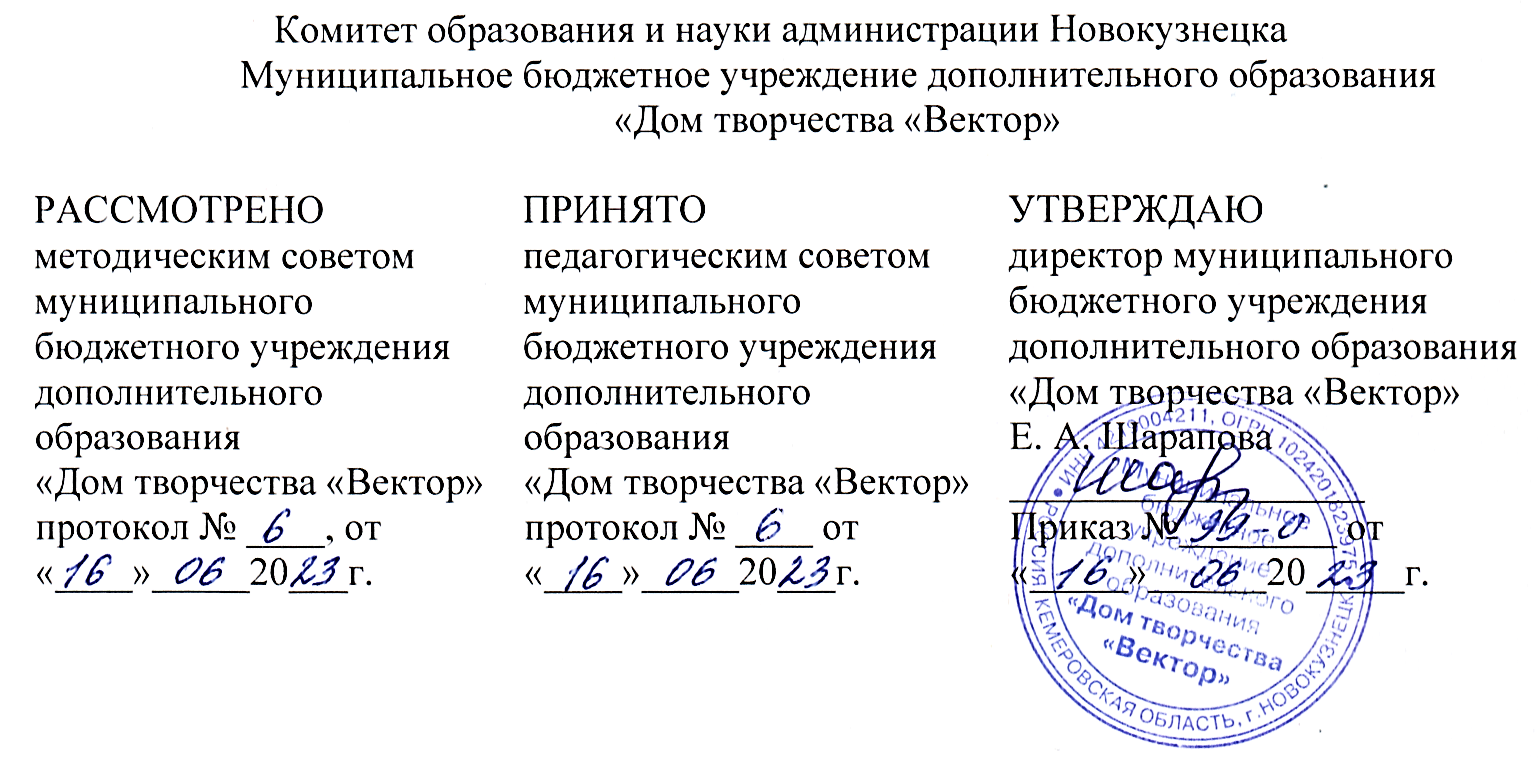 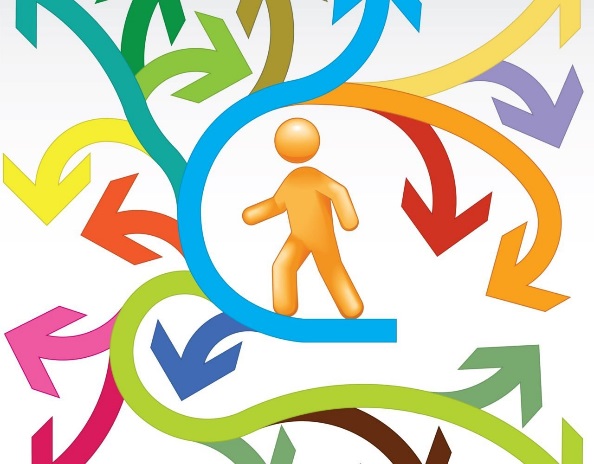 ДОПОЛНИТЕЛЬНАЯ ОБЩЕОБРАЗОВАТЕЛЬНАЯ ОБЩЕРАЗВИВАЮЩАЯ ПРОГРАММА«ТВОЙ ВЫБОР»Направленность: социально-гуманитарная Возраст учащихся: 14-17 летСрок реализации: 2 неделиРазработчик:Вишнякова Татьяна Викторовна,педагог дополнительного образованияНовокузнецкий городской округ, 2023Паспорт программыКомплекс основных характеристик дополнительной общеобразовательной общеразвивающей программы Пояснительная запискаНаправленность дополнительная общеобразовательная общеразвивающая программа «Твой выбор» (далее - программа) – социально-гуманитарная Уровень освоения содержания программы. Программа имеет стартовый уровень.Актуальность программы. В рамках федерального проекта «Успех каждого ребенка», а также государственной программы «Развитие системы образования Кузбасса» на 2014–2025 годы в Кемеровской области, направленных на модернизацию системы образования в регионе, особое значение уделяется обеспечению доступности дополнительных общеобразовательных общеразвивающих программ социально-гуманитарной направленности и согласно Концепции развития дополнительного образования направлена на социализацию детей, в том числе детей с ОВЗ, на включение их в общественную жизнь и формирование позитивного представления о своих способностях и возможностях, личностное, общекультурное и социальное развитие. В последнее десятилетние получила развитие и поддержку государства проблема профессионального самоопределения российских школьников. Профессиональная ориентация – это масштабная государственная и педагогическая проблема. Президент РФ В. В. Путин неоднократно в своих выступлениях подчёркивал государственную и практическую значимость этой проблемы. Она также актуализирована федеральным проектом «Успех каждого ребенка». Для решения задач, поставленным проектом, в 2019 году в доме творчества «Вектор» был создан Центр профориентационной работы «Твой выбор», которому была делегирована отделом образования Орджоникидзевского района г. Новокузнецка реализация районной целевой программы «Путь в профессию».Профориентация в программе «Твой выбор» соответствует идеям районной целевой программе «Путь в профессию», обеспечивает сетевое взаимодействие с образовательными организациями, учреждениями культуры, спорта, туризма и МБУ ДО ДТ «Вектор».Программа нацелена на оказание педагогической и информационной поддержки учащихся в профессиональном самоопределении, а также в выборе ими учреждения для дальнейшего получения профессии. Роль педагога заключается в помощи учащимся, связанной с определением и развитием склонностей и способностей, которые будут востребованы в профессиональной сфере: деловитость, инициативность, предприимчивость, коммуникативность.По данным социологических исследований, во всём мире только 25% интересна своя профессия, большинство работают по необходимости, важно повысить количество людей, которым интересна профессия, которые будут успешно двигать экономику, поэтому значение профориентации как социально-экономической категории неуклонно возрастает. При этом профориентация должна способствовать не только выбору профессии, но и успешности ее возможной смены, мобильной переквалификации, адаптации и изменяющимся условиям жизни и профессиональной деятельности. Все возрастающую конкуренцию на рынке труда могут выдержать только специалисты высокой квалификации. Поэтому для каждого человека важна осведомленность о своих психофизиологических возможностях и ограничениях, о соответствии одной или нескольким конкретным профессиям, о степени соответствия различным сферам деятельности в целом, позволяющая прогнозировать успешность карьерного роста.Одним из эффективных способов организации профессионального самоопределения является организация профессиональных проб учащихся в рамках реализации дополнительной общеобразовательной общеразвивающей программы «Твой выбор», так как подростковый и ранний юношеский периоды наиболее сензитивны (благоприятны) для профессиональной ориентации в контексте развития целостного самосознания и самоопределения личности. От успешности выбора профиля обучения во многом зависит успешность профессионального самоопределения подростков и выбора дальнейшего образовательно-профессионального маршрута. В ходе выполнения профпробы учащиеся должны осознать доминирующие личностные мотивы профессионального выбора, чтобы составить профессиограмму. Профессиональные пробы направлены на оказание помощи подростку в формировании таких мотивов, как стремление участвовать в профессиональном труде для собственного развития и совершенствования, определения личной позиции по отношению к сверстникам, взрослым, окружающему миру, утверждения себя как личности. Проба поможет сформировать мотив познавательного интереса, что способствует развитию учебной мотивации в период их обучения в профессиональной образовательной организации. В процессе реализации программы учащиеся не только получают обширные сведения о различных профессиях, деятельности различных специалистов, приобретают опыт соотнесения своих интересов, индивидуальных особенностей с профессиональными требованиями, но и осуществляют осознанный выбор будущей профессии, направления дальнейшего обучения. Важно, что в освоении программы могут принимать участие учащиеся разных категорий, в том числе и с ограниченными возможностями здоровья (ОВЗ).Отличительные особенности программы «Твой выбор» в том, что она разработана в соответствии с идеями инновационной деятельности учреждения по теме «Организация педагогической поддержки детей с ОВЗ средствами здравотворческой образовательной деятельности», наполнена компонентами здравотворчества.Программа реализуется на основе личностно и индивидуально-ориентированного подходов в педагогическом сопровождении учащихся, с учетом его возрастных и индивидуальных особенностей, уровня актуального и потенциального развития. Программа имеет модульный характер построения, основанный на классификации профессий.Учитывая, что МБУ ДО ДТ «Вектор» (Приказ от 20.02.2023 г. № 190) является муниципальной инновационной площадкой по теме «Личностно-профессиональное самоопределение обучающихся в социуме в формате интеграции общего и дополнительного образования», одна из особенностей программы – ее профориентационная составляющая. Содержание профориентационной компоненты выражается в создании атмосферы увлеченности активной профориентационной деятельностью, а также знакомство с классификацией профессий по предмету труда, созданной советским и российским психологом, доктором психологических наук, профессором психологии труда и профориентации, одним из основоположников современной отечественной дифференциальной психофизиологии Евгением Александровичем Климовым.Адресат программы Программа рассчитана на учащихся в возрасте 14-17 лет. Для подростков учебная деятельность является ведущей, выступает одной из форм совокупной социально признаваемой деятельности. В ходе учебного процесса начинается непосредственное изучение основ наук, требующее развитого теоретического мышления, нового познавательного отношения к знаниям. Требования к вниманию включают не только большой объем и устойчивость, но и специфическую избирательность. Избирательным, целенаправленным, анализирующим становится и восприятие. Воображение приобретает более реалистичный и критичный характер. Данный возраст характеризуется изменением мотивации личности. Подросток стремится к достижению общественной значимости своей личности, как к позитивной общественной оценке, так и к личностному самоутверждению. Он самостоятельно ставит перед собой цели, сам планирует деятельность по их осуществлению. Подростковый возраст характеризуется импульсивностью, неуравновешенностью, склонностью к колебанию настроения. В этом возрасте непрерывно меняется круг интересов, растет их дифференциация, глубина и содержательность. Набор учащихся осуществляется на добровольной основе. Зачисление в группы производится на основании заполнения родителями заявления о зачислении в муниципальное бюджетное учреждение дополнительного образования «Дом творчества «Вектор» и согласия родителя (законного представителя) несовершеннолетнего учащегося на обработку персональных данных. Объем и срок освоения программы. Количество часов по программе 18 часов. Программа рассчитана на 2 учебные недели.Форма обучения: очная. Режим занятий: Занятия проводятся 3 раза в неделю по 3 часа. Продолжительность одного учебного занятия – 45 минут, перерыв между занятиями 10 минут. При проведении занятий с применением электронного обучения или дистанционных образовательных технологий продолжительность одного учебного занятия составляет для учащихся не более 30 минут. Цель программы: оказание профориентационной поддержки учащимся в процессе выбора будущей профессиональной деятельности Задачи программы:дать представление о многообразии мира профессий, правилах выбора профессии;формировать умение пользоваться источниками информации о профессиях, профессиональных учебных заведениях и рынке труда;дать представления об основных группах профессий;познакомить с правилами составления профессиограммы;обучать первичным умениям работы в конкретной профессии;развивать коммуникативные навыки взаимодействия со сверстниками и взрослыми;воспитывать нравственные качества личности (доброту, отзывчивость);воспитывать коллективизм, принятие себя как члена обществаСодержание программыУчебно-тематический планМодуль 1 «Человек – человек»Учебно-тематический планМодуль 2 «Человек – знаковая система»Учебно-тематический планМодуль 3 «Человек – техника»Учебно-тематический планМодуль 4 «Человек–художественный образ», «Человек – природа» Содержание учебно-тематического планаМодуль 1 «Человек-человек»Тема 1. Введение в курсТеория. Знакомство с содержанием и задачами программы «Твой выбор», в рамках проведения профессиональных проб. Профессия, специальность, должность. Ошибки при выборе профессий. Профессиограмма профессий. Внутренний распорядок, правила техники безопасности.Практика. Деловая игра «Кадровое агентство». Группа выбирает руководителя кадрового агентства, остальные сотрудники. Необходимо составить профессиограмму, профессий, востребованных в нашем городе по схеме: общая характеристика, требования к индивидуальным особенностям специалиста, медицинские противопоказания, родственные профессии.Форма контроля. Деловая играДистанционно, с применением электронного обучения проводятся занятия по теме: Ошибки при выборе профессии. Ссылка в контакте: http://proforientir42.ru/videouroki-osnovy-vybora-professii/ , https://vk.com/club193807632, сайт:domvektor.ruТема 2. Классификация профессий по предмету трудаТеория. Классификация профессий по предмету труда, созданная советским и российским психологом, доктором психологических наук, профессором психологии труда и профориентации, одним из основоположников современной отечественной дифференциальной психофизиологии Евгением Александровичем Климовым.Практика. Проведение психологической диагностики по выявлению склонностей, способностей и особенностей участников по Е.А. Климову. Формирование групп по классификации профессий: Человек, Знаковая система, Техника, Природа, Художественный образ.Форма контроля. Диагностика.Дистанционно, с применением электронного обучения проводятся занятия по теме: Классификация профессий. Ссылка в контакте: http://proforientir42.ru/videouroki-osnovy-vybora-professii/ , https://vk.com/club193807632, сайт:domvektor.ruТема 3. Темперамент и выбор профессии. Профессии «Человек-человек»Теория. Общая характеристика личности. Учение о темпераменте. Влияние темперамента на выбор профессии. Требования, которые предъявляют профессии данного типа к знаниям, умениям, навыкам и личностным особенностям работника на примере профессий: юрист, медицинский работник, учитель. Характеристика подготовки по специальности юрист. Актуальность профессии, характеристика организаций города в которых реализуется данная специальность. Психофизиологические и интеллектуальные качества, необходимые для овладения профессией юрист. Виды профессий и характеристика подготовки по специальности «медицинский работник». Актуальность профессии, востребованность ее на рынке труда. Профессия «медицинский работник». Психофизиологические и интеллектуальные качества, необходимые для овладения профессией. Знакомство с видами специальностей в профессии «медицинский работник» (медицинская сестра (брат), фельдшер, врач). введение в специальность: история, социальная значимость профессии учителя. Характеристика педагогической деятельности. Функции учителя. Требования к современному учителю; медицинские противопоказания; риски профессии. Практика. Анкета самооценки типа личности. Микропроект «Моя профессия». Группа выбирает профессию, которую будет защищать (юриста, врача, учителя). Затем готовит перечень требований к ней, составляет список необходимых знаний и умений, определяет, где эти знания можно приобрести, (учебное заведение), где работают представители этой профессии, кого знают с этой профессией. Рисуют представителя этой профессии с его принадлежностями и показывают свое представление о выбранной профессии.Дистанционно, с применением электронного обучения: Понятие темперамент, профессиограмма. Ссылка в контакте: https://vk.com/club193807632, сайт:domvektor.ruТема 4. Проведение профессиональных пробПроведение профессиональных проб по выбранным профессиямТема 5. Проведение профессиональных пробПроведение профессиональных проб по выбранным профессиямТема 6. Проведение профессиональных пробПроведение профессиональных проб по выбранным профессиям. Самодиагностика Модуль 2 «Человек – знаковая система»Тема 1. Введение в курсТеория. Знакомство с содержанием и задачами программы «Твой выбор», в рамках проведения профессиональных проб. Профессия, специальность, должность. Ошибки при выборе профессий. Профессиограмма профессий. Внутренний распорядок, правила техники безопасности.Практика. Деловая игра «Кадровое агентство». Группа выбирает руководителя кадрового агентства, остальные сотрудники. Необходимо составить профессиограмму, профессий, востребованных в нашем городе по схеме: общая характеристика, требования к индивидуальным особенностям специалиста, медицинские противопоказания, родственные профессии.Форма контроля. Деловая играТема 2. Классификация профессий по предмету трудаТеория. Классификация профессий по предмету труда, созданная советским и российским психологом, доктором психологических наук, профессором психологии труда и профориентации, одним из основоположников современной отечественной дифференциальной психофизиологии Евгением Александровичем Климовым.Практика. Проведение психологической диагностики по выявлению склонностей, способностей и особенностей участников по Е.А. Климову. Формирование групп по классификации профессий: Человек, Знаковая система, Техника, Природа, Художественный образ.Форма контроля. Диагностика.Тема 3. Темперамент и выбор профессии, «Профессии «Человек - знаковая система»Теория. Общая характеристика личности. Учение о темпераменте. Влияние темперамента на выбор профессии. Требования, которые предъявляют профессии данного типа к знаниям, умениям, навыкам и личностным особенностям работника на примере профессий: логист, программист. Характеристика подготовки по профессии операционная деятельность в логистике. Актуальность профессии, характеристика предприятий города и области в которых реализуются данная специальность. Психофизиологические и интеллектуальные качества, необходимые для управления коллективом. Знакомство с рабочим местом логиста: программное обеспечение необходимое для работы. Характеристика подготовки IT специалиста. Актуальность профессии, характеристика предприятий города и области в которых реализуются данная специальность. Психофизиологические и интеллектуальные качества, необходимые для овладения профессией. Знакомство с рабочим местом ITспециалиста: с инструментом для монтажа и ремонта, вспомогательными материалами и устройствами.Практика. Анкета самооценки типа личности. Микропроект «Моя профессия». Группа выбирает профессию, которую будет защищать (логиста, программиста). Затем готовит перечень требований к ней, составляет список необходимых знаний и умений, определяет, где эти знания можно приобрести, (учебное заведение), где работают представители этой профессии, кого знают с этой профессией. Рисуют представителя этой профессии с его принадлежностями и показывают свое представление о выбранной профессииТема 4. Проведение профессиональных пробПроведение профессиональных проб по выбранным профессиямТема 5. Проведение профессиональных пробПроведение профессиональных проб по выбранным профессиямТема 6. Проведение профессиональных пробПроведение профессиональных проб по выбранным профессиям. Самодиагностика Модуль 3 «Человек – техника»Тема 1. Введение в курсТеория. Знакомство с содержанием и задачами программы «Твой выбор», в рамках проведения профессиональных проб. Профессия, специальность, должность. Ошибки при выборе профессий. Профессиограмма профессий. Внутренний распорядок, правила техники безопасности.Практика. Деловая игра «Кадровое агентство». Группа выбирает руководителя кадрового агентства, остальные сотрудники. Необходимо составить профессиограмму, профессий, востребованных в нашем городе по схеме: общая характеристика, требования к индивидуальным особенностям специалиста, медицинские противопоказания, родственные профессии.Форма контроля. Деловая играТема 2. Классификация профессий по предмету трудаТеория. Классификация профессий по предмету труда, созданная советским и российским психологом, доктором психологических наук, профессором психологии труда и профориентации, одним из основоположников современной отечественной дифференциальной психофизиологии Евгением Александровичем Климовым.Практика. Проведение психологической диагностики по выявлению склонностей, способностей и особенностей участников по Е.А. Климову. Формирование групп по классификации профессий: Человек, Знаковая система, Техника, Природа, Художественный образ.Форма контроля. Диагностика.Тема 3. Темперамент и выбор профессии, Профессии «Человек - техник»Теория. Общая характеристика личности. Учение о темпераменте. Влияние темперамента на выбор профессии. Требования, которые предъявляют профессии данного типа к знаниям, умениям, навыкам и личностным особенностям работника на примере профессий: техник – технолог (открытые горные работы), работник МЧС (пожарный). Характеристика подготовки по специальности «Техник». Актуальность профессии, характеристика профессии пожарной части № 4, в которой реализуется данная специальность. Востребованность специальности на рынке труда. Профессионально-значимые качества личности по профессии пожарный. Введение в специальность. Горная отрасль Кузбасса, основные понятия шахта, разрез. Перспективы развития отрасли. Характеристика подготовки по специальности «горные работы», профессии машинист насосных установок. Профессионально-значимые качества личности по профессии горняк. Плюсы и минусы профессии. Характеристика предприятий города и области, в которых реализуются данная специальность. Приобретение учащимися основных сведений о выбранной специальностиПрактика. Анкета самооценки типа личности. Микропроект «Моя профессия». Группа выбирает профессию, которую будет защищать (открытые горные работы – техник, пожарный). Затем готовит перечень требований к ней, составляет список необходимых знаний и умений, определяет, где эти знания можно приобрести, (учебное заведение), где работают представители этой профессии, кого знают с этой профессией. Рисуют представителя этой профессии с его принадлежностями и показывают свое представление о выбранной профессии.Тема 4. Проведение профессиональных пробПроведение профессиональных проб по выбранным профессиямТема 5. Проведение профессиональных пробПроведение профессиональных проб по выбранным профессиямТема 6. Проведение профессиональных пробПроведение профессиональных проб по выбранным профессиям. Самодиагностика Модуль 4 «Человек–художественный образ», «Человек – природа»Тема 1. Введение в курсТеория. Знакомство с содержанием и задачами программы «Твой выбор», в рамках проведения профессиональных проб. Профессия, специальность, должность. Ошибки при выборе профессий. Профессиограмма профессий. Внутренний распорядок, правила техники безопасности.Практика. Деловая игра «Кадровое агентство». Группа выбирает руководителя кадрового агентства, остальные сотрудники. Необходимо составить профессиограмму, профессий, востребованных в нашем городе по схеме: общая характеристика, требования к индивидуальным особенностям специалиста, медицинские противопоказания, родственные профессии.Форма контроля. Деловая играТема 2. Классификация профессий по предмету трудаТеория. Классификация профессий по предмету труда, созданная советским и российским психологом, доктором психологических наук, профессором психологии труда и профориентации, одним из основоположников современной отечественной дифференциальной психофизиологии Евгением Александровичем Климовым.Практика. Проведение психологической диагностики по выявлению склонностей, способностей и особенностей участников по Е.А. Климову. Формирование групп по классификации профессий: Человек, Знаковая система, Техника, Природа, Художественный образ.Форма контроля. Диагностика.Тема 3. Темперамент и выбор профессии, «Профессии «Человек - художественный образ», «человек – природа»Теория. Общая характеристика личности. Учение о темпераменте. Влияние темперамента на выбор профессии. Требования, которые предъявляют профессии данного типа к знаниям, умениям, навыкам и личностным особенностям работника на примере профессий: журналист. Введение в специальность. Характеристика подготовки по профессии «Журналист». Становление и развитие журналистики. Знакомство с различными специальностями и направленностями журналистской деятельности. Современное состояние рынка труда, востребованность профессии. Профессионально важные качества журналиста.Знакомство с жанрами: информационные, аналитические, художественно-публицистические.Практика: Анкета самооценки типа личности. Минипроект «Моя профессия». Группа выбирает профессию журналиста, затем готовит перечень требований к ней, составляет список необходимых знаний и умений, определяет, где эти знания можно приобрести, (учебное заведение), где работают представители этой профессии, кого знают с этой профессией. Рисуют представителя этой профессии с его принадлежностями и показывают свое представление о выбранной профессии.Тема 4. Проведение профессиональных пробПроведение профессиональных проб по выбранным профессиямТема 5. Проведение профессиональных пробПроведение профессиональных проб по выбранным профессиямТема 6. Проведение профессиональных пробПроведение профессиональных проб по выбранным профессиям. Самодиагностика Планируемые результатыПо окончании обучения учащиеся знают правила выбора будущей профессии;знают классификацию профессий по предмету труда;знают свои интересы и склонности; знают понятие профессиограмма;умеют пользоваться источниками информации о профессиях, профессиональных учебных заведениях и рынке труда;умеют определять соответствие выбранной профессии своим способностям, личностным особенностям и запросам рынка;умеют анализировать профессиограммы, находить информацию о профессиях по общим признакам профессиональной деятельностивладеют навыками умения организовывать учебное сотрудничество и совместную деятельность.Комплекс организационно-педагогических условий Календарный учебный графикУсловия реализации программыМатериально-техническое обеспечение: наличие светлого и просторного кабинета для занятий, удобной мебели; обеспеченность учащихся необходимыми материалами.Информационное обеспечение:Ссылка в контакте: https://vk.com/club193807632, сайт: domvektor.ru, Ссылка: https://site.bilet.worldskills.ru/Практика внимательности как инструмент управления собой;Ссылка atlas100.ru;Дифференциально-диагностический опросник (ДДО) Е. А. Климова;Опросник «Определение типа темперамента»; Опросник «Ориентация»;Рекомендации по составлению и ведению портфолио «Здоровье и профессия»Кадровое обеспечение: Высшее профессиональное образование или среднее профессиональное образование по направлению подготовки «Образование и педагогика» или в области, соответствующей преподаваемому предмету, без предъявления требований к стажу работы, либо высшее профессиональное образование или среднее профессиональное образование и дополнительное профессиональное образование по направлению деятельности в образовательном учреждении без предъявления требований к стажу работы.Формы аттестации  Формы отслеживания и фиксации образовательных результатовВажнейшим звеном образовательной деятельности учащихся является контроль усвоения программы. Используются итоговый и текущий контроль. Текущий контроль осуществляется посредством наблюдения за деятельностью учащихся на каждом занятии.Итоговый контроль включает вводную и итоговую диагностику:Вводная диагностика – определение начального уровня подготовки учащихся, имеющихся у них знаний, умений и навыков, связанных с предстоящей деятельностью;итоговая диагностика – проводится по завершению программы в конце учебного года. Форма проведения итоговой диагностики - защита минипроекта «Моя профессия».При подведении итогов реализации программы заполняется индивидуальная диагностическая карта, в которой отслеживается качество освоения программы каждым учащимсяФормы предъявления и демонстрации образовательных результатов: защита проекта.Оценочные материалыДиагностическая картаПоказатели к диагностической картеУмеют пользоваться источниками информации о профессиях, профессиональных учебных заведениях и рынке труда.Умеют определять соответствие выбранной профессии своим способностям, личностным особенностям и запросам рынка;Умеют раскрывать психологические особенности своей личности, выявлять свои способности и профессиональные интересы.Умеют составлять профессиограмму.Умеют проектировать свою профессиональную карьеру.Критерии оценки уровня освоения программы:Высокий уровень – выполняет занятие самостоятельно, Средний уровень – показатели сформированы, но не автоматизированыНизкий уровень – показатели находятся в стадии формированияДля итоговой оценки достижений учащихся используется такая форма контроля как защита проектной работы на тему «Моя профессия».Индивидуальный итоговой проект представляет собой учебный проект, выполняемый обучающимся, целью которого является продемонстрировать свои достижения в самостоятельном освоении содержания и методов избранных областей знаний или видов деятельности и способность проектировать и осуществлять целесообразную и результативную деятельность (учебно-познавательную, исследовательскую, конструкторскую, социальную).Выполнение индивидуального итогового проекта является обязательным для каждого учащегося. Итогом работы по проекту является его защита. Результатом (продуктом) проектной деятельности, который выносится на защиту, может быть письменная работа в виде реферата, отчёта о проведённом исследовании и др.). Отчётные материалы по проекту могут включать мультимедийные продукты.Диагностическая карта по защите минипроекта «Моя профессия»Показатели оценивания:наполненность проекта;соответствие содержания предложенным разделам;эстетичность и аккуратность оформления;качество выступления (уверенность, выразительность);знание материала (четкость изложения);умение отвечать на вопросы.Критерии оценки защиты проекта:Высокий уровень – работа выполнена оригинальность и эстетично в соответствии с предложенными разделами, изложение материала уверенное и выразительное, на вопросы отвечает четко.Средний уровень - работа выполнена аккуратно, но разделы не в полном объеме, изложение материала неуверенное, на вопросы отвечает не четко.Низкий уровень - работа выполнена не аккуратно, разделы не прослеживаются, изложение материала робкое, неумение отвечать на вопросы (показатели публичного выступления находятся в стадии формирования)Методические материалыПрограмма практико-ориентирована, основана на исследовательской деятельности учащихся по изучению своих индивидуальных особенностей, содержит большое количество практических занятий. Это способствует глубокому усвоению теоретического материала. С целью поддержания устойчивого внимания и активизации учащихся, устное объяснение информационного материала сочетается с применением наглядных пособий, дидактического материала, технических средств обучения, связываем учебный материал с жизнью, практикой, опытом учащихся.Методика работы с учащимися строится в направлении личностно-ориентированного взаимодействия с учащимся, делается акцент на поисковую активность школьника, побуждая его к творческому отношению при выполнении заданий.Занятия содержат познавательный материал, соответствующий возрастным особенностям детей в сочетании с практическими заданиями (оздоровительные минутки–упражнения для глаз, для осанки, дыхательная гимнастика и пр.), необходимые для поддержания здоровья школьника.Особенности организации образовательной деятельностифронтальная: деловая игра, беседа, практическая работа в тетрадях, выставки, чтение, рассказывание, просмотр фильмов;групповая: соревнования, работа по карточкам, диспуты, мозговой штурм, исследовательская деятельность, проектная деятельность;индивидуальная: тесты, работа по карточкам, наблюдения, заполнение портфолио, выполнение проекта.Защита проекта нацеливает на ответственный подход и осознанный выбор профессии.В летний период занятия могут быть реализованы в рамках самостоятельного освоения учащимися программы в соответствии с содержанием программы (Приложение 2.) Формой контроля является летнее портфолио учащегося. Описание технологий и методов обучения и воспитанияПри проведении занятий активно используются технологии дифференцированного игрового обучения, критического мышления. Широко используются таблицы, схемы, карточки с творческими заданиями. Использование ИКТ, игровых заданий повышает мотивацию школьников к занятиям, развивает познавательную активность.При реализации программы с применением дистанционных образовательных технологий педагог организует деятельность учащихся с использованием: образовательных технологий (мастер-классы, развивающие занятия, консультации, защита портфолио, проект и другие активности, проводимые в режиме реального времени при помощи телекоммуникационных систем); возможностей электронного обучения (формирование подборок образовательных, просветительских и развивающих материалов); ресурсов средств массовой информации (образовательные и научно-популярные передачи, фильмы);В рамках реализации дополнительной общеобразовательной программы могут быть организованы в дистанционном режиме:занятия и мастер-классы;творческие конкурсы с дистанционным представлением выполненных учащимися работ.Для реализации программы с применением дистанционных образовательных технологий обеспечивается возможность демонстрации учащимися индивидуальных достижений в освоении программы, в том числе в формате видеозаписей ответов, направления творческих работ в электронном формате, участия в конкурсах в дистанционном режиме.Важная роль отводится построению индивидуального учебного плана с использованием и применением электронного обучения и дистанционных образовательных технологий, использованию средств обучения и воспитания, представленных в электронном виде, в том числе электронных образовательных информационных ресурсов.Воспитательный потенциал дополнительной общеобразовательной общеразвивающей программы заложен в развитии интеллектуальных и творческих способностей учащихся через активное привлечение их к конкурсному движению. Подобные конкурсы помогают проявлять коммуникативные исследовательские компетенции на различном творческом уровне. При реализации программы осуществляется учет достижений учащихся по результатам их участия в олимпиадах и иных интеллектуальных и творческих конкурсах, мероприятиях, направленных на развитие интереса к творческой деятельности, а также на пропаганду научных знаний, творческих достижений.Мониторинг освоения дополнительной общеобразовательной общеразвивающей программы для определения уровня знаний и оценки компетенций учащихся осуществляется с применением электронных образовательных ресурсов, результаты заносятся в диагностическую карту.В соответствии с современными подходами к оцениванию результатов обучения используется формирующее оценивание. Регулярная оценка дает информацию о том, как учащийся приобретает знания; исходя из нее педагог и учащийся могут предпринимать те или иные действия.Формирующее (внутреннее) оценивание нацелено на определение индивидуальных достижений каждого учащегося и не предполагает как сравнения результатов, продемонстрированных разными учащимися, так и административных выводов по результатам обучения.Формирующее оценивание позволяет педагогу четко сформулировать образовательный результат, подлежащий формированию, и сделать учащегося субъектом образовательной и оценочной деятельности.Реализация программы направлена на формирование и развитие творческих способностей детей и удовлетворение их индивидуальных потребностей в интеллектуальном, нравственном и физическом совершенствовании, формирование культуры здорового и безопасного образа жизни, укрепление здоровья за рамками основного образования.Формы организации проведения занятийОсновной формой организации проведения занятий с учетом возрастных психологических особенностей учащихся, целей и задач программы является практическое занятие.организационный момент (актуализация знаний);изучение материалов с использованием дидактического материала и практических упражнений;рефлексия, подведение итогов. В процессе изучения материала учащиеся составляют профессиограмму по выбранной профессии, выполняют и защищают проект «Моя профессия»Подведение итогов занятия проходит в формах, как беседа.Дидактические материалыСписок литературыКлимов, Е. А. Как выбирать профессию : Кн. для учащихся ст. кл. сред.шк. / Е. А. Климов. – Москва : 1990. – 180 с.Климов, Е. А. Психолого-педагогические проблемы профессиональной консультации / Е. А. Климов. – Москва: 1983. – 280 с. (Новое в жизни, науке, технике. Сер. «Педагогика и психология», №2)Климов, Е. А. Психология профессионального самоопределения / Е. А. Климов – Ростов на Дону: 1996. - 210 с.Программы общеобразовательных учреждений: «Твоя профессиональная карьера. 8–9 классы» / под общ.ред. С. Н. Чистяковой. – Москва: Просвещение, 2006. – 125 с. Качан, Л. Г. Современные технологии школьного образования: теоретические и методические аспекты : учебно-методическое пособие / Л. Г. Качан, М. Б. Федорцева. – Новокузнецк : МАОУ ДПО ИПК, 2016. – 157 с. – (Стандарт детства). - ISBN 978-5-7291-0570-0. Козловский, О. В. Выбор профессии: методики, тесты, рекомендации / О. В. Козловский. – Ростов: Кредо, 2016. – 800 с. – (Библиотека выпускника). – ISBN 5-222-10041-3. Организация профессиональных проб для старшеклассников в профессиональных образовательных организациях : метод. рекомендации / И. А. Килина, Н. Т. Рылова, И. Ю. Вершинин, В. Ф. Белов; под общ. ред. Е. Л. Рудневой. – Кемерово : КРИРПО, 2016. – 65 с. – (Профориентация). - ISBN 978-5-9572-0159-5. Пилюгина, Е. И. Актуальность профориентационной работы в образовательных учреждениях [Электронный ресурс] / Е. И. Пилюгина, М. Д. Иванова // Молодой ученый. – 2017. – № 15. – С. 619-623. – URL https://moluch.ru/archive/149/42233/ (дата обращения: 10.03.2020).Перечень информационно-методических материаловСсылка в контакте: https://vk.com/club193807632, сайт:domvektor.ru, Ссылка: https://site.bilet.worldskills.ru/Практика внимательности как инструмент управления собой. Ссылка atlas100.ruПриложение 1. Календарный учебный графикМодуль 1Педагог _______ (ФИО)Модуль 2Педагог ________  (ФИО)Модуль 3Педагог ________  (ФИО)Модуль 4Педагог ________ (ФИО)Приложение 2. Темы для самостоятельного изучения учащимисяНазвание программыДополнительная общеобразовательная общеразвивающая программа «Твой выбор»РазработчикВишнякова Татьяна Викторовна, педагог первой квалификационной категории. Образование высшее, квалификации «преподаватель профессионального образования» Год разработки / модернизации программы2022, 2023Аннотация программы Дополнительная общеобразовательная общеразвивающая программа социально-гуманитарной направленности «Твой выбор» разработана для детей 14-17 лет. Программа «Твой выбор» рассчитана на 2 недели обучения (18 часов), имеет модульный характер построения, основанный на классификации профессий. Программа состоит из комплекса мероприятий, которые позволят обучающимся ориентироваться в профессиях и специальностях. Реализация программы способствует социализации и адаптации учащихся к жизни в обществе, выбору профессии применительно к своим способностям, склонностям, характеру, темпераменту, формированию общей культуры учащихся, в том числе детей с ОВЗ. В целом данная программа способствует активизации процесса самопознания. Занятия проводятся 3 раза в неделю по 3 часа.Направленность Социально-гуманитарнаяУровень программыСтартовыйВозраст учащихся 14-17 летНеобходимость медицинской справки для занятий Нет Количество учащихся в группе6-25 человекПрограмма предназначена для учащихся с ОВЗДаОграничения по здоровью детей с ОВЗНарушение опорно-двигательного аппарата, задержка речевого развитияСрок реализации программы:2 неделиОбъем программы18 часовЦель программы оказание профориентационной поддержки учащимся 14-17 лет в процессе выбора будущей профессиональной деятельностиЗадачи программыдать представление о многообразии мира профессий, правилах выбора профессии;формировать умение пользоваться источниками информации о профессиях, профессиональных учебных заведениях и рынке труда;дать представления об основных группах профессий;познакомить с правилами составления профессиограммы;обучать первичным умениям работы в конкретной профессии;развивать коммуникативные навыки взаимодействия со сверстниками и взрослыми;воспитывать нравственные качества личности (доброту, отзывчивость);воспитывать коллективизм, принятие себя как члена общества.Планируемые результаты По окончании обучения учащиеся знают правила выбора будущей профессии;знают классификацию профессий по предмету труда;знают свои интересы и склонности; знают понятие профессиограмма;умеют пользоваться источниками информации о профессиях, профессиональных учебных заведениях и рынке труда;умеют определять соответствие выбранной профессии своим способностям, личностным особенностям и запросам рынка;умеют анализировать профессиограммы, находить информацию о профессиях по общим признакам профессиональной деятельностивладеют навыками умения организовывать учебное сотрудничество и совместную деятельность.Средства обучения – количество единиц на группу, интенсивность использования по продолжительности программы в процентах на одну единицуУчебный кабинет, включая типовую мебель – 1 шт., 100 %;Плакаты – 5 шт., 50%;Наглядные пособия – 10 шт., 50%;Канцелярские принадлежности: ручки гелевые /шариковые, простой карандаш, линейка, ластик – 25 шт., 100%Нормативно-правовое обеспечениеФедеральный Закон от 29.12.2012 г. № 273-ФЗ «Об образовании в Российской Федерации».Федеральный закон РФ от 24.07.1998 № 124-ФЗ «Об основных гарантиях прав ребенка в Российской Федерации» (в редакции 2013 г.).«Целевая модель развития региональных систем дополнительного образования детей» (утверждена приказом Министерства просвещения РФ № 467 от 3 сентября 2019 года).Постановление Главного государственного санитарного врача Российской Федерации от 28.09.2020 г. № 28 «Об утверждении санитарных правил СП 2.4. 3648-20 «Санитарно-эпидемиологические требования к организациям воспитания и обучения, отдыха и оздоровления детей и молодежи».Паспорт приоритетного проекта «Доступное дополнительное образование для детей» (утвержден президиумом Совета при Президенте Российской Федерации по стратегическому развитию и приоритетным проектам, протокол от 30 ноября 2016 г. № 11).Приказ Министерства просвещения Российской Федерации от 27.07.2022 № 629 «Об утверждении Порядка организации и осуществления образовательной деятельности по дополнительным общеобразовательным программам» (Зарегистрирован 26.09.2022 № 70226).Концепция сопровождения профессионального самоопределения обучающихся в условиях непрерывности образования (протокол № 9 заседания Научно-методического совета Центра профессионального образования и систем квалификаций ФГАУ «ФИРО» от 14 декабря 2015 года).Региональная стратегия развития воспитания «Я – Кузбассовец!» в Кемеровской области – Кузбассе на период до 2025 года (распоряжение губернатора Кемеровской области – Кузбасса от 06 февраля 2023 г. №17-рг).Концепция развития дополнительного образования детей до 2030 года (утверждена распоряжением Правительства Российской Федерации от 31 марта 2022 № 678-р). Методические рекомендации по разработке и оформлению образовательной программы организации и дополнительных общеобразовательных общеразвивающих программ (Приложение к письму Комитета образования и науки администрации города Новокузнецка от 06.12.2021 № 4137).Методические рекомендации по реализации дополнительных общеобразовательных программ с применением электронного обучения и дистанционных образовательных технологий (Приложение к письму Министерства просвещения РФ от 31 января 2022 г. № 1ДГ 245/06).Рецензенты:Внутренняя рецензия: Данилова Г. И., методист,Коваленко О.Л., председатель методического совета МБУ ДО ДТ «Вектор»№ п/пНаименование раздела (темы)Количество часовКоличество часовКоличество часовФормы аттестации / контроля№ п/пНаименование раздела (темы)ВсегоТеорияПрактикаФормы аттестации / контроля1Введение в курс321Деловая игра2Классификация профессий по предмету труда321Диагностика3Профессии по направлению «Человек-человек»312Защита проектов4Проведение профессиональных проб312Практические задания5Проведение профессиональных проб312Практические задания6Проведение профессиональных проб312Итоговое анкетированиеИтого18810№ п/пНаименование раздела (темы)Количество часовКоличество часовКоличество часовФормы аттестации / контроля№ п/пНаименование раздела (темы)ВсегоТеорияПрактикаФормы аттестации / контроля1Введение в курс321Деловая игра2Классификация профессий по предмету труда321Диагностика3Профессии: по направлению «Человек– знаковая система»312Защита проектов4 Проведение профессиональных проб312Практические задания5Проведение профессиональных проб312Практические задания 6Проведение профессиональных проб312Итоговое анкетированиеИтого18810№ п/пНаименование раздела (темы)Количество часовКоличество часовКоличество часовФормы аттестации / контроля№ п/пНаименование раздела (темы)ВсегоТеорияПрактикаФормы аттестации / контроля1Введение в курс321Деловая игра2Классификация профессий по предмету труда321Диагностика3Профессии по направлению «Человек-техника»312Защита проектов4 Проведение профессиональных проб312Практические задания5Проведение профессиональных проб312Практические задания 6Проведение профессиональных проб312Итоговое анкетированиеИтого18810№ п/пНаименование раздела (темы)Количество часовКоличество часовКоличество часовФормы аттестации / контроля№ п/пНаименование раздела (темы)ВсегоТеорияПрактикаФормы аттестации / контроля1Введение в курс321Деловая игра2Классификация профессий по предмету труда321Диагностика3Профессии по направлениям «Человек–художественный образ»; «Человек – природа»312Защита проектов4 Проведение профессиональных проб312Практические задания5Проведение профессиональных проб312Практические задания 6Проведение профессиональных проб312Итоговое анкетированиеИтого18810Год обученияОбъем учебных часовВсегоучебных недельКоличество учебных днейРежим работыПервый 18263 занятия в неделю по 3 часаПеречень материалов и оборудованияКоличествоСтол учительскийСтол ученическийСтулДоска ЗеркалоШкафРециркуляторноутбук.1 шт.4 шт.9 шт.1 шт.1 шт.1 шт.1 шт.1 шт.Фамилия,имяНомера вопросов и заданийНомера вопросов и заданийНомера вопросов и заданийНомера вопросов и заданийНомера вопросов и заданийНомера вопросов и заданийНомера вопросов и заданийНомера вопросов и заданийНомера вопросов и заданийНомера вопросов и заданийИтогоИтогоИтогоФамилия,имя12345678910всн№Фамилия,имяНомера вопросов и заданийНомера вопросов и заданийНомера вопросов и заданийНомера вопросов и заданийНомера вопросов и заданийНомера вопросов и заданийИтогоИтогоИтогоДиагностика итоговая№Фамилия,имя123456вснДиагностика итоговаяИтого, в %№ п/пНазваниеПлакаты: «Техника безопасности»Папки с дидактическим материалом по разделамПлакатыНаглядные пособияПапка с итоговыми профессиограммамиПапка с ИКТ№ п\пДата Форма занятияКол-во часовТема занятияФорма контроля1.БеседаУчебная игра3Введение в курсДеловая игра2.Лекция Профессиональная диагностика3Классификация профессий по предмету трудаДиагностика3.Лекция Личностная диагностика учебная игра3Профессии по направлению «Человек-человек»Защита проектов4.Проба №13Проведение профессиональных пробПрактические задания5.Проба № 23Проведение профессиональных пробПрактические задания6.Проба № 33Проведение профессиональных пробИтоговое анкетированиеИтого18№ п\пДата Форма занятияКол-во часовТема занятияФорма контроля1.БеседаУчебная игра3Введение в курсДеловая игра2.Лекция Профессиональнаядиагностика3Классификация профессий по предмету трудаДиагностика3.Лекция Личностная диагностика учебная игра3Профессии по направлению «Человек-знаковая система»Защита проектов4.Проба №13Проведение профессиональных пробПрактические задания5. Проба №23Проведение профессиональных пробПрактические задания6.Проба №33Проведение профессиональных пробИтоговое анкетированиеИтого18№ п\пДата Форма занятияКол-во часовТема занятияФорма контроля1.БеседаУчебная игра3Введение в курсДеловая игра2.Лекция профессиональная диагностика3Классификация профессий по предмету трудаДиагностика3.Лекция Личностная диагностика учебная игра3Профессии по направлению «Человек-техника»Защита проектов4.Проба № 13Проведение профессиональных пробПрактические задания5.Проба № 23Проведение профессиональных пробПрактические задания6.Проба № 33Проведение профессиональных пробИтоговое анкетирование Итого18№ п\пДата Форма занятияКол-во часовТема занятияФорма контроляБеседаУчебная игра3Введение в курсДеловая играЛекция Профессиональная диагностика3Классификация профессий по предмету трудаДиагностикаЛекция Личностная диагностика учебная игра3Профессии по направлению «Человек – художественный образ»; «Человек – природа» Защита проектовПроба № 13Проведение профессиональных пробПрактические заданияПроба № 23Проведение профессиональных пробПрактические заданияПроба № 33Проведение профессиональных пробИтоговое анкетированиеИтого18№ п/пКол-во часовТема занятияФорма контроля1Тема занятия: жизненное и профессиональное самоопределение  Теория: требования к выбору профессии. Ошибки при выборе профессий.Практика: сформулировать и записать в портфолио смысл и цель своей жизни. Портфолио учащихся1Тема занятия: целеполаганиеТеория: основные понятия: цель, виды целей, постановка целей. Практика: записать краткосрочные, среднесрочные и долгосрочные цели.Портфолио учащихся1Тема занятия: мир профессийТеория: сущность понятий профессия, специальность, квалификация, должность. Основные характеристики профессий. Практика: записать основные характеристики профессий в портфолио Портфолио учащихся1Тема занятия: принятие решения. Преодоление страха в принятии решенияТеория: структура принятия решения. Основные этапы      профессионального выбора.Практика: записать алгоритм принятия решения в     портфолио.  .Портфолио учащихся